Welcome to the Sanborn Orthodontics Family! Thank you for filling this out completely, it will help us to get to know you better and ensure your appointment runs smoothly! Thank you!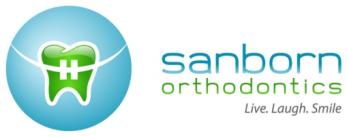 Primary Responsible Party:Mr./Mrs. ______________________________ Address________________________________________City____________________ State ________ Zip Code ___________ Occupation____________________Home:_____________ Cell: _______________Work: ______________Email:_______________________Secondary Contact Person:		Mr./Mrs. ______________________________ Address________________________________________City___________________ State ________ Zip Code ___________ Relationship____________________Home:_____________ Cell: _______________Work: ______________Email:_______________________Patient's Name and Date of Birth: (Future patients in your family are welcome here also!)Patient 1: ___________________________	Date of Birth ________________Patient 2: ___________________________	Date of Birth ________________Patient 3: ___________________________	Date of Birth ________________Family Dentist _______________________	How did you hear of us? _________________________Insurance Information: Primary (*we will request to copy your cards and Photo ID)Name of Insured ___________________________ DOB __________________ SSN _________________Insurance Company ________________________ ID # _____________________ Group # ____________Employer ________________________________ What is your anticipated ortho coverage? __________Insurance Information: SecondaryName of Insured ___________________________ DOB __________________ SSN _________________Insurance Company ________________________ ID # _____________________ Group # ____________Employer ________________________________ What is your anticipated ortho coverage? __________	By signing below, I verify that all the information provided herein and on the patient specific Health History form is current and factual to the best of my knowledge. I provide permission for my insurance company to be contacted for benefit information and understand that I have ultimate responsibility for ensuring benefits are accurate. Sanborn Orthodontics is able to provide estimated information based on the insurance company's response on that date. Signed: ______________________________________	Date:	____________________________ Patient Dental and Health Histories help us to best care for you and your child during this appointment. Your responses will help Dr. Sanborn complete the picture as he plans for your child's future smile!Patient Name ______________________________________________Date of Birth __________________Medical HistoryMedical Physician __________________________	Date of last visit _______________Is your child currently under the care of a physician? 	yes / no   Explain _________________________What medications is your child taking? _____________________________________________________Has puberty begun?	yes / no		Has menstruation (period) begun?	yes / noPlease select or list any allergies:	Aspirin / Codeine / Tetracycline / Erythromycin / Penicillin 	Latex / Metals / Plastics		Others: _________________________________________Please select any past or present medical conditions your child has experienced:Are there any medical conditions we have not discussed? ______________________________________Dental HistoryDentist  __________________   Date of Last Visit _____________  Any outstanding dental work? __________________What are the main concerns that you would like orthodontics to accomplish? __________________________________________________________________________________________________Has the patient ever been evaluation for treatment?  yes / no	What was the recommendation? __________________Yes / No	Have the patient's tonsils or adenoids been removed?Yes / No	Has the patient ever experienced Jaw pain/clicking/ discomfort?Yes / No	Has the patient ever had an injury to  teeth / mouth / chin (please circle)?Yes / No	Does or has the patient had any of the following habits?  	Thumb/finger sucking     Nail biting		Lip sucking/biting	Tongue biting	Clenching/ Grinding of teeth	Mouth Breathing Yes / No	Does the patient have speech problems?Yes / No 	Does the patient snore loudly or snort while sleeping?Dr. Sanborn wants to ensure his treatment suggestions match your child's lifestyle. Please tell us about your child's hobbies, both physical and fun! ____________________________________________________________________________________________________________________________________________________________________________________________________What else would you like us to know about your child? How can we best care for him or her? ____________________________________________________________________________________________________________________________________________________________________________________________________Abnormal bleeding/hemophiliaDiabetesHepatitis/Liver ProblemsPneumoniaAnemiaDizzinessHerpesRadiation TherapyArthritisEpilepsyHigh Blood PressureRheumatic FeverAsthma/HayfeverGastrointestinal DisorderHIV/AIDSTuberculosisBond DisordersHeart ProblemsKidney ProblemsTumor or CancerCongenital Heart DefectHeart MurmurNervous DisordersADHD or Depression